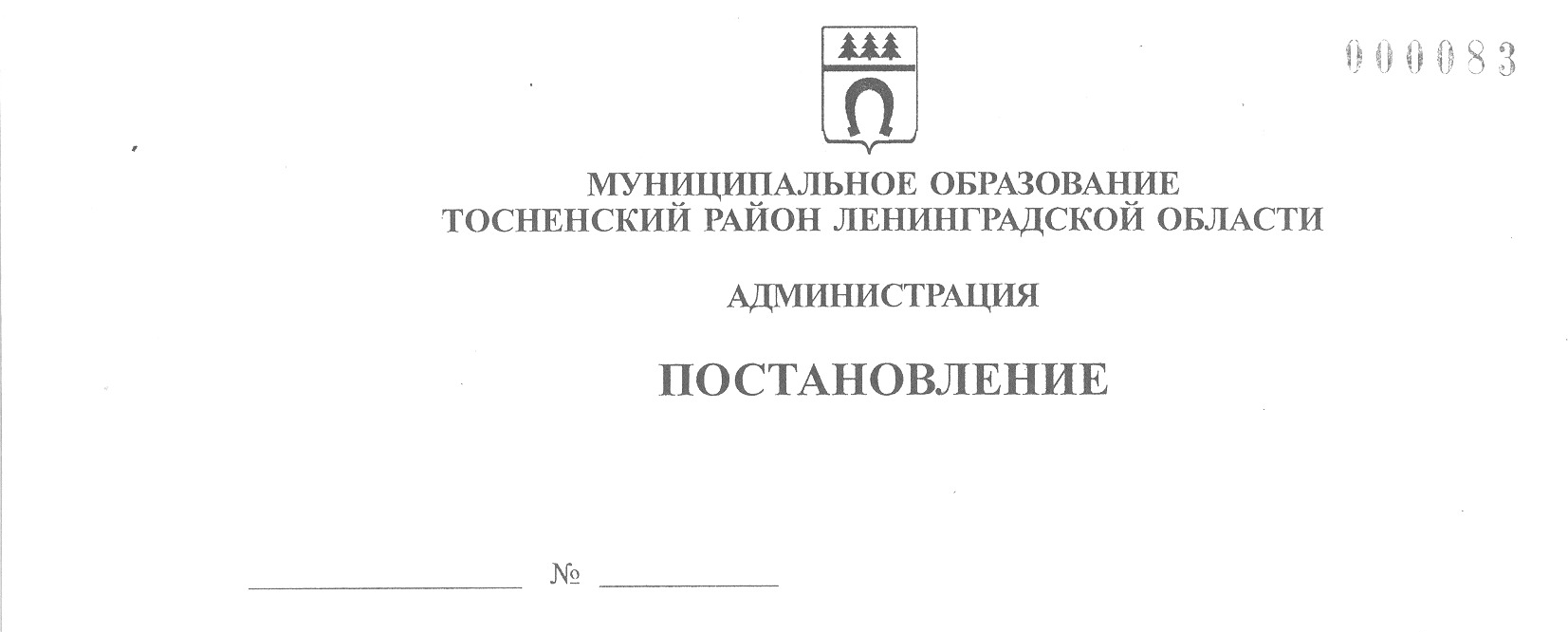 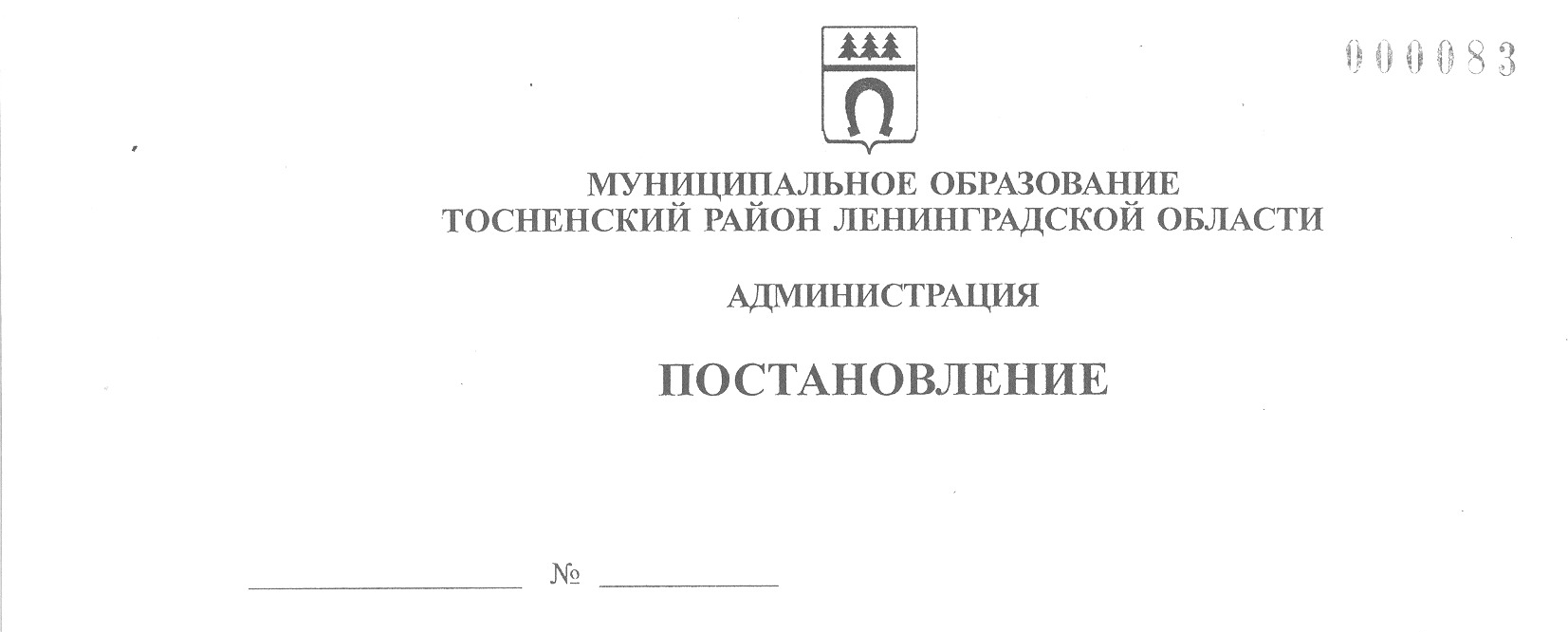 14.11.2023                              3862-паО внесении изменений в Порядок разработки, утверждения, изменения, реализации и оценки эффективности муниципальных программ муниципального образования Тосненский район Ленинградской области и Тосненского городского поселения Тосненского муниципального района Ленинградской области, утвержденный постановлением администрации муниципального образования Тосненский район Ленинградской области от 07.12.2021 № 2850-паВ целях упорядочения работы с муниципальными программами и единого подхода к их формированию и реализации администрация муниципального образования Тосненский район Ленинградской области ПОСТАНОВЛЯЕТ:Внести изменения в Порядок разработки, утверждения, изменения, реализации и оценки эффективности муниципальных программ муниципального образования Тосненский район Ленинградской области и Тосненского городского поселения Тосненского муниципального района Ленинградской области (далее – Порядок), утвержденный постановлением администрации муниципального образования Тосненский  район Ленинградской области от 07.12.2021 № 2850-па (с учетом изменений, внесенных постановлениями администрации муниципального образования Тосненский район Ленинградской области от  13.01.2022 № 46-па, от 24.10.2022 № 3829-па), изложив его в новой редакции (приложение).Установить, что до  муниципальные программы муниципального образования Тосненский муниципальный район Ленинградской области (далее – Тосненский район) и Тосненского городского поселения Тосненского муниципального района Ленинградской области (далее – Тосненское городское поселение), в составе которых реализуются федеральные проекты, должны быть приведены в соответствие с настоящим Порядком в части изменений, необходимых для соответствия состава структурных элементов муниципальных программ Тосненского района и Тосненского городского поселения государственным программам Ленинградской области.Установить, что пункты 2.13 и 6.3 Порядка вступают в силу с 1 января 2024 года.Отделу стратегического развития, экономического анализа и экономической политики комитета социально-экономического развития администрации муниципального образования Тосненский район Ленинградской области направить в сектор по взаимодействию с общественностью комитета по организационной работе, местному самоуправлению, межнациональным и межконфессиональным отношениям администрации муниципального образования Тосненский район Ленинградской области настоящее постановление для опубликования и обнародования в порядке, установленном Уставом муниципального образования Тосненский муниципальный район Ленинградской области и Уставом Тосненского городского поселения Тосненского муниципального района Ленинградской области.Сектору по взаимодействию с общественностью комитета по организационной работе, местному самоуправлению, межнациональным и межконфессиональным отношениям администрации муниципального образования Тосненский район Ленинградской области опубликовать и обнародовать настоящее постановление в порядке, установленном Уставом муниципального образования Тосненский муниципальный район Ленинградской области и Уставом Тосненского городского поселения Тосненского муниципального района Ленинградской области.Постановление вступает в силу со дня его официального опубликования.Контроль за исполнением постановления возложить на заместителя главы администрации муниципального образования Тосненский район Ленинградской области Горленко С.А.И. о. главы администрации                                                                  И.Ф. ТычинскийАкопян Шушаник Михайловна, 8(81361)3225619 гаПОРЯДОКразработки, утверждения, изменения, реализации и оценки эффективности муниципальных программ муниципального образования Тосненский муниципальный район Ленинградской области и Тосненского городского поселения Тосненского муниципального района Ленинградской областиОбщие положенияНастоящий Порядок разработки, утверждения, изменения, реализации и оценки эффективности муниципальных программ муниципального образования Тосненский муниципальный район Ленинградской области и Тосненского городского поселения Тосненского муниципального района Ленинградской области (далее – Порядок) определяет этапы, сроки разработки, утверждения, изменения, реализации и оценки эффективности муниципальных программ, полномочия участников работы с муниципальными программами и проектами муниципальных программ муниципального образования Тосненский муниципальный район Ленинградской области (далее – Тосненский район) и Тосненского городского поселения Тосненского муниципального района Ленинградской области (далее – Тосненское городское поселение), а также мониторинга их реализации. Муниципальная программа Тосненского района или Тосненского городского поселения – документ стратегического планирования, содержащий комплекс планируемых мероприятий, взаимоувязанных по задачам, срокам осуществления, исполнителям и ресурсам, обеспечивающих наиболее эффективное достижение приоритетов, целей и решение задач социально-экономического развития Тосненского района или Тосненского городского поселения, соответственно.Муниципальная программа является инструментом достижения стратегической цели Тосненского района и Тосненского городского поселения и приоритетов развития, установленных стратегией социально-экономического развития Тосненского района и Тосненского городского поселения, соответственно, стратегических целей и показателей плана мероприятий по реализации стратегии социально-экономического развития Тосненского района.Муниципальная программа в качестве структурных элементов предусматривает приоритетные, региональные, отраслевые, муниципальные проекты, отдельные мероприятия проектов, в совокупности составляющие проектную часть муниципальной программы, а также комплексы процессных мероприятий, как требующие финансирования, так и реализуемые без финансового обеспечения (далее – структурный элемент программы).Разработка и реализация муниципальных программ осуществляется исходя из следующих принципов:Обеспечение достижения национальных целей развития Российской Федерации, определенных Президентом Российской Федерации, приоритетов социально-экономического развития Российской Федерации, стратегических целей, задач и приоритетов, установленных стратегией социально-экономического развития Ленинградской области и планом мероприятий по реализации стратегии социально-экономического развития Ленинградской области, стратегией социально-экономического развития Тосненского района и планом мероприятий по реализации стратегии социально-экономического развития Тосненского района.Обеспечение консолидации бюджетных ассигнований бюджета Ленинградской области, федерального бюджета, местных бюджетов, бюджетов государственных внебюджетных фондов Российской Федерации и внебюджетных источников, влияющих на достижение запланированных в муниципальных программах результатов и достижение стратегических целей Тосненского района, Тосненского городского поселения, соответственно.Выделение в структуре муниципальной программы:- проектной части, включающей мероприятия, ограниченные по срокам реализации и приводящие к получению новых (уникальных) результатов и(или) к значительному улучшению результатов;- процессной части, включающей мероприятия, реализуемые непрерывно либо на периодической основе, в том числе в соответствии с положениями нормативных правовых актов Российской Федерации, Ленинградской области, Тосненского района, Тосненского городского поселения.Структура муниципальной программы содержит либо проектную и процессную части, либо одну из частей, указанных в настоящем пункте. В рамках формы 2 приложения 2 заполняются лишь те части структуры муниципальной программы, в рамках которых муниципальная программа реализуется.  Закрепление должностного лица, ответственного за реализацию каждого структурного элемента муниципальной программы.Разработка и реализация муниципальной программы осуществляется отраслевыми структурными подразделениями администрации муниципального образования Тосненский район Ленинградской области (далее – администрация),  в том числе наделенными правами юридического лица (далее – структурное подразделение), совместно с заинтересованными учреждениями, непосредственно подведомственными администрации.В качестве ответственного исполнителя муниципальной программы (далее – ответственный исполнитель) может выступать как структурное подразделение, так и подведомственное ему учреждение, являющееся главным распорядителем и получателем средств бюджета Тосненского района, Тосненского городского поселения, соответственно, в целях реализации мероприятий муниципальной программы. В качестве соисполнителя муниципальной программы может выступать структурное подразделение, подведомственное ему учреждение и (или) иные главные распорядители и получатели средств бюджета Тосненского района, Тосненского городского поселения, соответственно, являющиеся ответственными за разработку и реализацию отдельных мероприятий программы.Соисполнитель муниципальной программы определяется при необходимости ответственным исполнителем муниципальной программы.Участниками муниципальной программы являются структурные подразделения и (или) иные получатели средств муниципальной программы, участвующие в реализации одного или нескольких мероприятий, не являющиеся ответственными исполнителями и соисполнителями. Муниципальные программы, предлагаемые к финансированию, начиная с очередного финансового года, а также внесение изменений в ранее утвержденные муниципальные программы в части изменения объема бюджетных ассигнований на финансовое обеспечение реализации муниципальных программ на очередной финансовый год и на плановый период подлежат утверждению постановлением администрации не позднее 1 ноября текущего финансового года. Проект постановления об утверждении муниципальной программы подлежит общественному обсуждению. Сроки реализации муниципальной программы устанавливаются ответственным исполнителем на период не менее 3 и не более 20 лет и определяются администрацией при утверждении муниципальной программы. Муниципальные программы подлежат обнародованию и опубликованию в порядке, установленном Уставом Тосненского района и Уставом Тосненского городского поселения.Муниципальные программы, изменения и дополнения в муниципальные программы в целях открытости и доступности информации подлежат обязательному размещению на общедоступном информационном ресурсе – официальном сайте администрации в информационно-телекоммуникационной сети Интернет  (далее – официальный сайт), а также на общедоступном информационном ресурсе стратегического планирования в информационно-телекоммуникационной сети Интернет (далее – сеть Интернет).Исполнитель, ответственный за разработку и реализацию муниципальной программы, направляет в сектор по взаимодействию с общественностью комитета по организационной работе, местному самоуправлению, межнациональным и межконфессиональным отношениям администрации (далее – сектор по взаимодействию с общественностью) муниципальную программу, изменения и дополнения в муниципальную программу после их утверждения для размещения муниципальной программы на официальном сайте.Ответственный исполнитель в течение 3 рабочих дней при наличии письменного запроса получает в отделе по делопроизводству администрации (далее – отдел по делопроизводству) электронный вариант утверждённой муниципальной программы и направляет его в комитет социально-экономического развития администрации (далее – комитет социально-экономического развития) на электронный адрес для размещения в сети Интернет.Требования к содержанию муниципальной программыМуниципальная программа разрабатывается исходя из положений стратегии социально-экономического развития Тосненского района и плана мероприятий по реализации стратегии социально-экономического развития Тосненского района  (стратегии социально-экономического развития Тосненского городского поселения и плана мероприятий по реализации стратегии социально-экономического развития Тосненского городского поселения (при наличии), соответственно) и иных правовых актов.Для каждой муниципальной программы устанавливается цель, соответствующая критериям конкретности, измеримости, актуальности, достижимости и ограниченности во времени.Для каждой муниципальной программы устанавливаются задачи, решение которых является необходимым для достижения цели муниципальной программы, ожидаемые (конечные) результаты на момент завершения реализации муниципальной программы и целевые показатели (индикаторы).Муниципальная программа включает: - паспорт муниципальной программы (приложение 1 к Порядку, форма 1);- общую характеристику, основные проблемы, на решение которых направлена муниципальная программа, оценка сложившейся ситуации (раздел 1 муниципальной программы);- приоритеты, цели и задачи муниципальной программы (раздел 2 муниципальной программы);- план реализации муниципальной программы (приложение 2 к Порядку, форма 2);- сведения о показателях (индикаторах) муниципальной программы и их значениях (приложение 3 к Порядку, форма 3);- информация о взаимосвязи целей, задач, ожидаемых результатов, показателей и мероприятий муниципальной программы (приложение 3 к Порядку, форма 4);- сведения о порядке сбора информации и методике расчета показателя (индикатора) муниципальной программы (приложение 4 к Порядку, форма 5).Первый раздел муниципальной программы должен содержать характеристику текущего состояния с указанием основных проблем соответствующей сферы социально-экономического развития Тосненского района, Тосненского городского поселения, в том числе – при наличии информации – состояния рынка услуг (товаров, работ), оказываемых (реализуемых, осуществляемых) организациями различных форм собственности в данной сфере, также целесообразность программного решения проблемы на муниципальном уровне.Второй раздел должен содержать приоритеты и цели деятельности администрации в соответствующей сфере социально-экономического развития, описание основных целей и задач муниципальной программы, прогноз развития соответствующей сферы социально-экономического развития и планируемые экономические показатели по итогам реализации программы с прогнозом конечных результатов муниципальной программы, характеризующих состояние уровня и качества жизни населения.Структура муниципальной программы должна быть сформирована исходя из принципа четкого соответствия планируемых к реализации программных мероприятий целям и задачам муниципальной программы.Формулировка цели должна быть краткой и ясной, не предусматривающей специальных терминов, указаний на иные цели, задачи или результаты, которые являются следствиями достижения самой цели, а также описания путей, средств и методов ее достижения. Достижение цели обеспечивается решением задач муниципальной программы. Сформулированные задачи должны быть необходимы и достаточны для достижения соответствующей цели.В структуре муниципальной программы выделяют проектную и процессную части.В проектную часть муниципальной программы включают:- муниципальные проекты;- приоритетные проекты;- региональные проекты;- отраслевые проекты;- отдельные мероприятия проектов;- мероприятия по строительству, реконструкции объектов, приобретению объектов;- инвестиционные проекты (в части расходов иных организаций по мероприятиям, реализуемым при финансовом или организационном участии администрации);- мероприятия по предоставлению субсидий на иные цели муниципальным учреждениям Тосненского района, Тосненского городского поселения, носящие проектный характер.В процессную часть муниципальной программы включают:- выполнение муниципальных заданий на оказание муниципальных услуг;- осуществление текущей деятельности казенных учреждений;- иные мероприятия, направленные на достижение цели муниципальной программы, не относящиеся к проектной части.Допускается включение в процессную часть муниципальной программы мероприятий, для которых целевые показатели (индикаторы) не устанавливаются.В целях сохранения преемственности между государственными программами Ленинградской области и муниципальными программами и необходимостью соответствия состава структурных элементов муниципальных программ государственным программам Ленинградской области в части перехода государственных программ на новый формат реализации и изменения структурных элементов, начиная с 1 января 2024 года, планы реализации действующих муниципальных программ Тосненского района и Тосненского городского поселения, в составе которых реализуются федеральные проекты, подлежат разделению на периоды реализации: до 31.12.2023 и с 01.01.2024 с выделением каждого периода в отдельные таблицы, либо аккумулированием информации в одной таблице (на усмотрение ответственных исполнителей муниципальных программ).Формирование и реализация муниципальных проектов, а также отчётность по ним, реализуемых, в том числе в рамках приоритетных, региональных и отраслевых проектов, осуществляется в соответствии с Положением об организации проектной деятельности в администрации, утверждённым постановлением администрации от 18.11.2021 № 2701-па.Для каждой муниципальной программы определяются ожидаемые (конечные) результаты, характеризующие достижение цели муниципальной программы и отражающие конечный социально-экономический эффект от ее реализации.Целевые индикаторы и показатели муниципальной программы должны количественно (иметь количественное или процентное значение) характеризовать ход ее реализации, решение основных задач и достижение целей муниципальной программы.Целевые индикаторы и показатели муниципальной программы определяются с учетом Указа Президента Российской Федерации от 28.04.2008 № 607 «Об оценке эффективности деятельности органов местного самоуправления городских округов и муниципальных районов» и нормативных актов Правительства Ленинградской области, принятых в порядке реализации данного Указа, и иных нормативных правовых актов Российской Федерации и Ленинградской области.В перечень целевых показателей (индикаторов) муниципальной программы должны быть включены показатели, значения которых удовлетворяют одному из следующих условий:- рассчитываются по методикам, принятым международными организациями;- определяются на основе данных государственного (федерального) статистического наблюдения;- рассчитываются по методикам, включенным в состав муниципальной программы. Информация о составе и значениях показателей (индикаторов) приводится в приложении к муниципальной программе в соответствии с формой 3,5 приложения 3,4 к Порядку. Также должна быть представлена информация о взаимосвязи целей, задач, ожидаемых результатов, показателей и мероприятий муниципальной программы приложением к муниципальной программе в соответствии с формой 4 приложения 3 к Порядку.Показатели (индикаторы) должны характеризовать результаты.Показатели (индикаторы) должны иметь запланированные по годам количественные значения, измеряемые или рассчитываемые по утвержденным методикам, отвечать требованиям Порядка.Если показатель (индикатор) не входит в состав данных официальной статистики, то приводится его описание, содержащее:- наименование показателя (индикатора);- единицу измерения и определение показателя (индикатора);- наблюдаемые и временные характеристики показателя (индикатора);- характеристику разреза наблюдения, объект и единицу наблюдения;- дополнительные характеристики, необходимые для описания показателя (индикатора);- методику исчисления показателя (индикатора);- перечень базовых показателей, используемых при расчете показателя (индикатора);- метод сбора информации по показателю (индикатору) и индекс формы отчетности;- охват единиц совокупности; - ответственного за сбор и представление информации органа исполнительной власти.В качестве наименования показателя (индикатора) используется лаконичное и понятное наименование, отражающее основную суть наблюдаемого явления.Достижение запланированных значений целевых показателей (индикаторов) муниципальной программы обеспечивается реализацией мероприятий и проектов муниципальной программы. Целевые показатели (индикаторы) муниципальной программы отражают достижение ключевых результатов реализации муниципальной программы.Достигнутые (фактические) значения муниципальной программы за отчетный период вносятся ответственным исполнителем муниципальной программы в соответствующий раздел муниципальный программы (форма 3 приложения 3 к Порядку) при внесении очередных изменений в муниципальную программу не позднее 1 ноября года, следующего за отчетным. Оценка планируемой эффективности муниципальной программы проводится ответственным исполнителем на этапе ее разработки и осуществляется в  целях оценки планируемого вклада результатов муниципальной программы в социально-экономическое развитие Тосненского района, Тосненского городского поселения. Обязательным условием оценки планируемой эффективности муниципальной программы является успешное (полное) выполнение запланированных на период ее реализации целевых индикаторов и показателей муниципальной программы, а также мероприятий в установленные сроки. В качестве основных критериев планируемой эффективности реализации муниципальной программы применяются: - критерии экономической эффективности (целесообразность мероприятий, результативность программы, бюджетная эффективность, стоимостная оценка), учитывающие оценку вклада муниципальной программы в экономическое развитие Тосненского района, Тосненского городского поселения, оценку влияния ожидаемых результатов муниципальной программы на различные сферы экономики. Оценки могут включать как прямые (непосредственные) эффекты от реализации муниципальной программы, так и косвенные (внешние) эффекты, возникающие в сопряженных секторах экономики Тосненского района;- критерии социальной эффективности, учитывающие ожидаемый вклад реализации муниципальной программы в социальное развитие, показатели которого не могут быть выражены в стоимостной оценке.Основание, этапы разработки, изменения муниципальной программыРазработка муниципальных программ осуществляется на основании перечня муниципальных программ, утверждаемого постановлением администрации. Проект перечня муниципальных программ формируется комитетом социально-экономического развития по согласованию с комитетом финансов администрации (далее – комитет финансов) с учетом предложений отраслевых структурных подразделений администрации. Внесение изменений в перечень муниципальных программ производится до 1 октября года, предшествующего очередному финансовому году. Перечень муниципальных программ содержит: - наименования муниципальных программ; - период реализации муниципальной программы;- наименования ответственных исполнителей муниципальных программ, кураторов – заместителей главы администрации, в соответствии с направлениями их деятельности.Проект муниципальной программы до его представления главе администрации подлежит обязательному согласованию (параллельному) с  соисполнителями, куратором, комитетом социально-экономического развития, комитетом финансов. Схематически последовательность согласования проекта муниципальной программы более подробно представлена в приложении 7 к Порядку.Проекты муниципальных программ и внесения в них изменений, требующих финансово-экономической экспертизы (включая финансово-экономическое обоснование) в части, касающейся расходных обязательств Тосненского района, Тосненского городского поселения, направляются главой администрации в Контрольно-счетный орган Тосненского района Ленинградской области в соответствии с п.3.2 Инструкции по делопроизводству администрации, утвержденной постановлением администрации от 26.11.2020 № 2298-па (далее – Инструкция).Проекты принимаемых муниципальных программ Тосненского района подлежат обязательному рассмотрению профильными постоянными комиссиями совета депутатов Тосненского района совместно с администрацией в порядке, установленном соответствующим представительным органом. Проекты принимаемых муниципальных программ Тосненского городского поселения, их изменения подлежат обязательному рассмотрению постоянными комиссиями совета депутатов Тосненского городского поселения совместно с администрацией в порядке, установленном соответствующим представительным органом.Проект муниципальной программы со всеми заключениями подлежит утверждению постановлением администрации в соответствии с Инструкцией. Основные параметры социально-экономического развития, указанные в прогнозе социально-экономического развития Тосненского района и в прогнозе социально-экономического развития Тосненского городского поселения, служат основой для формирования параметров утверждаемых муниципальных программ.Общественное обсуждение проектов муниципальных программВ соответствии со ст. 13 Федерального закона от 28.06.2014 № 172-ФЗ «О стратегическом планировании в Российской Федерации» документы стратегического планирования подлежат общественному обсуждению, в частности проекты муниципальных программ Тосненского района и Тосненского городского поселения, подлежащих утверждению. Общественное обсуждение проектов муниципальных программ Тосненского района и Тосненского городского поселения осуществляется в форме открытого размещения на официальном сайте и в сети Интернет проекта муниципальной программы с предоставлением участникам общественного обсуждения возможности направления замечаний и предложений в электронном и (или) письменном виде.Участниками общественного обсуждения являются физические, юридические лица, заинтересованные в общественном обсуждении проектов муниципальных программ.Информирование населения о проведении общественного обсуждения проекта муниципальной программы осуществляется разработчиком муниципальной программы путем размещения сообщения на официальном сайте в течение 5 (пяти) рабочих дней со дня регистрации проекта муниципальной программы. Одновременно разработчиком размещается извещение о проведении общественного обсуждения по форме 8 согласно приложению 8 к настоящему Порядку и сам проект муниципальной программы.Общественное обсуждение проектов муниципальных программ проводится в течение 10 календарных дней со дня размещения.Предложения и замечания граждан к проектам муниципальных программ носят рекомендательный характер.Замечания и предложения, поступившие в ходе общественного обсуждения проектов муниципальных программ, должны быть рассмотрены разработчиком муниципальной программы в течение 10 календарных дней со дня окончания срока общественного обсуждения. По итогам рассмотрения и принятия поступивших замечаний и предложений разработчик муниципальной программы дорабатывает проект муниципальной программы.Сводная информация о принятии (отклонении) поступивших замечаний и предложений к проектам муниципальных программ размещается на официальном сайте и в сети Интернет в течение 3 рабочих дней после подведения итогов по форме 9, приведенной в приложении 9 к настоящему Порядку, и прикладывается к соответствующему проекту.Не рассматриваются следующие замечания и(или) предложения:- не содержащие контактную информацию об участнике общественного об-суждения;- не поддающиеся прочтению;- имеющие экстремистскую направленность;- содержащие нецензурные либо оскорбительные выражения;- не относящиеся к теме обсуждаемого проекта документа стратегического планирования;- поступившие по истечении срока, указанного в сообщении о проведении общественного обсуждения.Если в ходе общественного обсуждения замечаний и(или) предложений по проекту муниципальной программы не поступило, то это не является препятствием для утверждения соответствующих проектов.Государственная регистрация муниципальных программ Тосненского района и Тосненского городского поселения 5.1. Утвержденные в соответствии с настоящим Порядком муниципальные программы подлежат обязательной государственной регистрации в соответствии с Федеральным законом от 28.06.2014 № 172-ФЗ «О стратегическом планировании в Российской Федерации».5.2. Государственная регистрация муниципальных программ осуществляется в соответствии с правилами, установленными постановлением Правительства Российской Федерации от 25 июня 2015 года № 631 «О порядке государственной регистрации документов стратегического планирования и ведения федерального государственного реестра документов стратегического планирования», посредством федеральной информационной системы стратегического планирования (далее – Система).5.3. Комитет социально-экономического развития осуществляет внесение соответствующих данных в Систему посредством информации, полученной от ответственных исполнителей, отдела по делопроизводству.Финансовое обеспечение реализации муниципальных программМуниципальные программы рекомендуется формировать в едином варианте финансового обеспечения, обоснованном с точки зрения достижения поставленных целей и для реализации которого имеются необходимые ресурсы.Финансовое обеспечение реализации муниципальных программ в части расходных обязательств Тосненского района и Тосненского городского поселения осуществляется за счет бюджетных ассигнований бюджета Тосненского района и Тосненского городского поселения, соответственно (далее – бюджетные ассигнования). Распределение бюджетных ассигнований на реализацию муниципальных программ утверждается решением о бюджете Тосненского района, Тосненского городского поселения на очередной финансовый год и на плановый период.Внесение изменений в муниципальные программы является основанием для рассмотрения вопроса о внесении изменений в бюджет Тосненского района, Тосненского городского поселения в соответствии с бюджетным законодательством Российской Федерации и положением о бюджетном процессе в Тосненском районе (решение совета депутатов муниципального образования Тосненский район Ленинградской области от 23.06.2020 № 62 «Об утверждении положения о бюджетном процессе в муниципальном образовании Тосненский район Ленинградской области»), в Тосненском городском поселении (решение совета депутатов Тосненского городского поселения Тосненского муниципального района Ленинградской области от 16.08.2017 № 111 «Об утверждении положения о бюджетном процессе в Тосненском городском поселении Тосненского  района Ленинградской области»), в случае если внесение изменений в муниципальную программу предусматривает изменение общего объема бюджетных ассигнований на ее реализацию.Планирование бюджетных ассигнований на реализацию муниципальных программ в очередном году и плановом периоде осуществляется в соответствии с нормативными правовыми актами, регулирующими порядок составления проекта бюджета Тосненского района, Тосненского городского поселения и планирования бюджетных ассигнований.Фактическое исполнение расходов муниципальной программы за отчётный период вносится ответственным исполнителем муниципальной программы в соответствующий раздел муниципальный программы (форма 2 приложения 2 к Порядку) при внесении очередных изменений в муниципальную программу не позднее 01 ноября года, следующего за отчетным.Управление и контроль реализации муниципальной программыТекущее управление реализацией муниципальной программы осуществляется ответственным исполнителем. Реализация муниципальной программы осуществляется в соответствии с планом реализации муниципальной программы, содержащим полный перечень мероприятий, необходимых и достаточных для достижения целей и показателей/индикаторов муниципальной программы, разрабатываемым в соответствии с формой, установленной для муниципальных программ (форма 2 приложения 2 к Порядку).7.3. В процессе реализации муниципальной программы ответственный исполнитель вправе по согласованию с соисполнителями принимать решения о внесении изменений в план реализации муниципальных программ, сроки их реализации, а также в объемы бюджетных ассигнований на реализацию мероприятий в пределах утвержденных лимитов бюджетных ассигнований на реализацию мероприятий в составе муниципальной программы. Указанное решение принимается ответственным исполнителем при условии, что планируемые изменения не оказывают влияния на утвержденные параметры муниципальной программы и не приведут к ухудшению плановых значений целевых индикаторов и показателей муниципальной программы, а также к увеличению сроков исполнения мероприятий муниципальной программы. Решение ответственного исполнителя о внесении указанных изменений оформляется проектом постановления и подлежит согласованию им в порядке, установленном для согласования проектов постановлений в администрации.При изменении финансирования отдельного мероприятия муниципальной программы в сумме не более 10% предусмотренного на данное мероприятие объема средств и не повлекшее значительного изменения целевых показателей изменение в целевые показатели муниципальной программы может не производиться. 7.4. Годовой отчет о ходе реализации и оценке эффективности муниципальной про-граммы (далее – годовой отчет) подготавливается ответственным исполнителем совместно с соисполнителями до 1 февраля года, следующего за отчетным, и до 10 февраля года, следующего за отчетным, направляется в комитет социально-экономического развития для включения в годовой отчет о социально-экономическом развитии Тосненского района и Тосненского городского поселения.Ответственный исполнитель (в лице руководителя структурного подразделения) несет персональную ответственность за подготовку и своевременную сдачу годового отчета по муниципальной программе в комитет социально-экономического развития. 7.5. Годовой отчет содержит: - конкретные результаты, достигнутые за отчетный период (приложения 5, 6 (форма 6, 7) к Порядку); - перечень мероприятий, выполненных и не выполненных (с указанием причин) в установленные сроки; - анализ факторов, повлиявших на ход реализации муниципальной программы; - данные об использовании бюджетных ассигнований и иных средств на выполнение мероприятий; - информацию о внесенных ответственным исполнителем изменениях в муниципальную программу; - может содержать иную информацию, которую исполнитель считает целесообразной для увеличения полноты отчета. 7.6. Комитет финансов в срок до 10 февраля года, следующего за отчетным годом, представляет в комитет социально-экономического развития информацию о кассовых расходах бюджета Тосненского района, Тосненского городского поселения на реализацию муниципальных программ. 7.7. Комитет социально-экономического развития ежегодно, до 22 марта, следующего за отчетным годом, разрабатывает и представляет главе администрации сводный годовой доклад о ходе реализации и оценке эффективности муниципальных программ, который содержит: - сведения об основных результатах реализации муниципальных программ за отчетный период (приложение 6, форма 7 к Порядку); - сведения о степени соответствия установленных и достигнутых целевых индикаторов и показателей муниципальных программ за отчетный год (приложение 5, форма 6 к Порядку); - сведения о выполнении расходных обязательств муниципального образования, связанных с реализацией муниципальных программ; - оценку деятельности ответственных исполнителей и соисполнителей в части, касающейся реализации муниципальных программ; - при – предложения об изменении форм и методов управления реализацией муниципальной программы, о сокращении (увеличении) финансирования и (или) досрочном прекращении отдельных мероприятий или муниципальной программы в целом. Комитет социально-экономического развития направляет сводный годовой доклад о ходе реализации и оценке эффективности муниципальных программ до 22 марта года следующего за отчетным годом, в комитет финансов для включения в отчет об исполнении бюджета Тосненского района и Тосненского городского поселения. Сводный годовой доклад о ходе реализации и оценка эффективности муниципальных программ подлежит размещению на официальном сайте, также в сети Интернет.7.8.  В целях контроля за реализацией муниципальных программ комитет социально-экономического развития ежеквартально осуществляет мониторинг реализации мероприятий муниципальных программ совместно с ответственным исполнителем и соисполнителями. Результаты мониторинга размещаются на официальном сайте по итогам первого квартала до 25 апреля соответствующего года, по итогам первого полугодия до 25 июля соответствующего года, по предварительным итогам года до 25 октября соответствующего года.7.8.1. Ответственный исполнитель муниципальной программы в пределах своей компетенции по итогам первого квартала до 15 апреля соответствующего года, по итогам первого полугодия до 15 июля соответствующего года, по предварительным итогам года до 15 октября соответствующего года предоставляет информацию в комитет социально-экономического развития о реализации муниципальной программы, в соответствии с приложениями 5, 6 к Порядку.Информацию по финансовому обеспечению (приложение 6 к Порядку, форма 7) ответственный исполнитель согласовывает с комитетом финансов до направления отчета в комитет социально-экономического развития.7.8.2. Комитет социально-экономического развития по итогам первого квартала до 25 апреля соответствующего года, по итогам первого полугодия до 25 июля соответствующего года, по предварительным итогам года до 25 октября соответствующего года на основании информации участников и соисполнителей муниципальной программы формирует отчет о реализации муниципальной программы.7.8.3. По отдельным запросам ответственный исполнитель, соисполнители и участники муниципальной программы представляют дополнительную информацию о ходе реализации муниципальной программы.7.9. Координация исполнения и предварительное рассмотрение результатов мониторинга реализации муниципальных программ осуществляются заместителями главы администрации в соответствии с компетенцией, а также могут рассматриваться на заседаниях финансовой комиссии Тосненского района.7.10. По результатам оценки эффективности муниципальной программы администрация может принять решение о сокращении на очередной финансовый год и плановый период бюджетных ассигнований на ее реализацию или о досрочном прекращении реализации отдельных мероприятий или муниципальной программы в целом, начиная с очередного финансового года. 7.11. Внесение изменений в сводную бюджетную роспись бюджета Тосненского района, Тосненского городского поселения в части расходов, направляемых на финансирование муниципальных программ, осуществляется комитетом финансов в соответствии с законодательством Российской Федерации, Ленинградской области и муниципальными правовыми актами Тосненского района и Тосненского городского поселения. 7.12. Внесение иных изменений в муниципальную программу, оказывающих влияние на утвержденные параметры муниципальной программы, осуществляется по инициативе ответственного исполнителя либо во исполнение нормативных правовых актов Российской Федерации, Ленинградской области, муниципальных правовых актов Тосненского района и Тосненского городского поселения, поручений главы администрации, в том числе по результатам мониторинга реализации муниципальных программ. Полномочия ответственного исполнителя, соисполнителей и участников муниципальной программы при разработке и реализации муниципальных программОтветственный исполнитель: - обеспечивает разработку муниципальной программы, ее согласование с соисполнителями и внесение в установленном порядке на рассмотрение; - рассматривает предложения соисполнителей о корректировке муниципальной программы и принимает соответствующее решение; - организует и координирует реализацию муниципальной программы; - принимает решение о внесении изменений в муниципальную программу в соответствии с установленными настоящим Порядком требованиями и несет ответственность за достижение целевых индикаторов и показателей муниципальной программы, а также конечных результатов ее реализации; - предоставляет по запросу комитета социально-экономического развития сведения, необходимые для проведения мониторинга реализации муниципальной программы; - запрашивает у соисполнителей и участников муниципальной программы информацию, необходимую для подготовки ответов на запросы комитета социально-экономического развития;- запрашивает у соисполнителей и участников муниципальной программы информацию, необходимую для подготовки годового отчета; - рекомендует соисполнителям и участниками муниципальной программы осуществить разработку отдельных мероприятий и планов; - подготавливает годовой отчет и представляет его в комитет социально-экономического развития. Соисполнители: - участвуют в разработке и осуществляют реализацию мероприятий муниципальной программы, в отношении которых они являются соисполнителями; - представляют в части своей компетенции предложения ответственному исполнителю по корректировке муниципальной программы; - представляют ответственному исполнителю необходимую информацию для подготовки ответов на запросы комитета социально-экономического развития, а также отчет о ходе реализации мероприятий муниципальной программы; - представляют ответственному исполнителю информацию, необходимую для проведения оценки эффективности муниципальной программы и подготовки отчета о ходе реализации и оценке эффективности муниципальной программы; - представляют ответственному исполнителю копии актов, подтверждающих сдачу и прием в эксплуатацию объектов, строительство которых завершено, актов выполнения работ и иных документов, подтверждающих исполнение обязательств по заключенным муниципальным контрактам в рамках реализации мероприятий муниципальной программы;- устанавливают сроки предоставления необходимой информации участниками муниципальной программы. Участники муниципальной программы: - осуществляют реализацию мероприятий муниципальной программы в рамках своей компетенции; - представляют ответственному исполнителю и соисполнителю предложения при разработке муниципальной программы в части мероприятий муниципальной программы, в реализации которых предполагается их участие; - представляют ответственному исполнителю и соисполнителю необходимую информацию для подготовки ответов на запросы комитета социально-экономического развития, а также отчет о ходе реализации мероприятий муниципальной программы в рамках своей компетенции; - представляют ответственному исполнителю и соисполнителю информацию, необходимую для проведения оценки эффективности муниципальной программы и подготовки годового отчета, в рамках своей компетенции; - представляют ответственному исполнителю и соисполнителю копии актов, подтверждающих сдачу и прием в эксплуатацию объектов, строительство которых завершено, актов выполнения работ и иных документов, подтверждающих исполнение обязательств по заключенным муниципальным контрактам в рамках реализации мероприятий муниципальной программы;- представляют соответствующие сведения и документы ответственному исполнителю и соисполнителю на основании муниципальных правовых актов Тосненского района, Тосненского городского поселения, принятых в целях реализации муниципальных программ.Приложение 1к Порядкуформа 1ПАСПОРТ муниципальной программы Тосненского района /Тосненского городского поселения ___________________________________________________________________(наименование муниципальной программы)Приложение 2к Порядкуформа 2План реализации муниципальной программы* для уровня муниципальной программы указывается ответственный исполнитель, проекта, мероприятия, комплекса процессного мероприятия - соисполнитель, участник** может быть представлен также приоритетный, региональный, отраслевой, муниципальный проектСведенияо показателях (индикаторах) муниципальной программыи их значенияхформа 4Информация о взаимосвязи целей, задач, ожидаемыхрезультатов, показателей и мероприятиймуниципальной программыСведенияо порядке сбора информации и методике расчета показателя(индикатора) муниципальной программыСведенияо фактически достигнутых значениях показателей (индикаторов) муниципальной программыОтчет о реализации муниципальной программыНаименование муниципальной программы: _________________________________Отчетный период: январь - _________ 20__ годаОтветственный исполнитель: ________________________________________________* для уровня муниципальной программы указывается ответственный исполнитель, проекта, мероприятия, комплекса процессного мероприятия - соисполнитель, участник** может быть представлен также приоритетный, региональный, отраслевой, муниципальный проект	Замечания                                                                             Замечания                                                                              Замечания	                                                                              Замечания                                                                                                                                    Подлежит а/к экспертизе                                                                          Не подлежит а/к экспертизеИзвещение о проведении общественного обсуждения проекта муниципальной программы муниципального образования Тосненский район Ленинградской области/проекта муниципальной программы Тосненского городского поселения Тосненского муниципального района Ленинградской области_________________________________________________________________________Наименование подразделения, ответственного за разработку проекта муниципальной программыпредлагает всем заинтересованным лицам (учреждениям, организациям, предприятиям, общественным объединениям, предпринимателям, физическим лицам) принять участие в обсуждении проекта документа стратегического планирования«________________________________________________________________________»Наименование проекта документа стратегического планированияОбщественное обсуждение проводится с «___»________20__г. по «__»_______20__г.Порядок направления замечаний и предложений по представленному проекту:По электронной почте в виде прикреплённого файла на адрес: _________________По почте на адрес: ______________________________________________________Контактное лицо по вопросам направления замечаний и предложений:____________________________________________________________________ФИО, должность, телефон, время для связиПорядок рассмотрения поступивших замечаний и предложений:Замечания и предложения, поступившие в ходе общественного обсуждения проекта муниципальной программы, должны быть рассмотрены разработчиком муниципальной программы в течение 10 рабочих дней со дня окончания срока общественного обсуждения.Сводная информация о принятии (отклонении) поступивших замечаний и предложений к проекту муниципальной программы размещается на официальном сайте администрации муниципального образования Тосненский район Ленинградской области и на общедоступном информационном ресурсе стратегического планирования в информационно-телекоммуникационной сети Интернет в течение трех рабочих дней после подведения итогов.Информация о результатах проведения общественного обсуждения«____________________________________________________________________»Наименование проекта документа стратегического планированияПериод проведения общественного обсуждения:с «__»_______20__г. по «__»_______20__г.Результаты общественного обсуждения*: _________________________________________     _________  _______________Ответственный за разработку проекта муниципальной программы подпись          расшифровка подписиДата «___»_______20__г.*В случае отсутствия замечаний и(или) предложений делается запись:«В ходе общественного обсуждения замечаний и предложений по проекту _____________________________________________ не поступило».              Наименование проекта документа стратегического планированияПриложениек постановлению администрациимуниципального образованияТосненский район Ленинградской области      14.11.2023                3862-па                                                                                 от ______________ № ________Сроки реализации муниципальной программы Ответственный исполнитель муниципальной программы Соисполнители муниципальной программы Участники муниципальной программы Цели муниципальной программы Задачи муниципальной программы Ожидаемые (конечные) результаты реализации муниципальной программыПроекты, реализуемые в рамках муниципальной программыФинансовое обеспечение муниципальной программы – всего, в том числе по годам реализацииНаименование муниципальной программы, структурного элемента программыОтветственный исполнитель (структурное подразделение, организация)*Срок начала реализацииСрок окончания реализацииПериод финансирования структурного элемента (по годам)Объем ресурсного обеспечения, тыс. руб.Объем ресурсного обеспечения, тыс. руб.Объем ресурсного обеспечения, тыс. руб.Объем ресурсного обеспечения, тыс. руб.Объем ресурсного обеспечения, тыс. руб.Фактическое исполнение расходов тыс. руб.Фактическое исполнение расходов тыс. руб.Фактическое исполнение расходов тыс. руб.Фактическое исполнение расходов тыс. руб.Фактическое исполнение расходов тыс. руб.Наименование муниципальной программы, структурного элемента программыОтветственный исполнитель (структурное подразделение, организация)*Срок начала реализацииСрок окончания реализацииПериод финансирования структурного элемента (по годам)ВсегоВ том числе В том числе В том числе В том числе ВсегоВ том числе В том числе В том числе В том числе Наименование муниципальной программы, структурного элемента программыОтветственный исполнитель (структурное подразделение, организация)*Срок начала реализацииСрок окончания реализацииПериод финансирования структурного элемента (по годам)ВсегоМБОБФБПрочие источникиВсегоМБОБФБПрочие источники12345678910111213141516МП «…» 20___г.МП «…» 20___г.      МП «…» …Итого 20___г. - 20 ___ г.    ПРОЕКТНАЯ ЧАСТЬПРОЕКТНАЯ ЧАСТЬПРОЕКТНАЯ ЧАСТЬПРОЕКТНАЯ ЧАСТЬПРОЕКТНАЯ ЧАСТЬПРОЕКТНАЯ ЧАСТЬПРОЕКТНАЯ ЧАСТЬПРОЕКТНАЯ ЧАСТЬПРОЕКТНАЯ ЧАСТЬПРОЕКТНАЯ ЧАСТЬПРОЕКТНАЯ ЧАСТЬПРОЕКТНАЯ ЧАСТЬПРОЕКТНАЯ ЧАСТЬПРОЕКТНАЯ ЧАСТЬПРОЕКТНАЯ ЧАСТЬПРОЕКТНАЯ ЧАСТЬМуниципальный проект** «…»20___г.    Муниципальный проект** «…»20___г.   Муниципальный проект** «…»…Итого 20___г. - 20 ___ г.    Мероприятие 1 «…»20___г.    Мероприятие 1 «…»20___г.   Мероприятие 1 «…»…Мероприятие 2 «…»20___г.    Мероприятие 2 «…»20___г.   Мероприятие 2 «…»………Региональный проект** «…»20___г.    Региональный проект** «…»20___г.   Региональный проект** «…»…Итого 20___г. - 20 ___ г.    Мероприятие 1 «…»20___г.    Мероприятие 1 «…»20___г.   Мероприятие 1 «…»…Мероприятие 2 «…»20___г.    Мероприятие 2 «…»20___г.   Мероприятие 2 «…»………ПРОЦЕССНАЯ ЧАСТЬПРОЦЕССНАЯ ЧАСТЬПРОЦЕССНАЯ ЧАСТЬПРОЦЕССНАЯ ЧАСТЬПРОЦЕССНАЯ ЧАСТЬПРОЦЕССНАЯ ЧАСТЬПРОЦЕССНАЯ ЧАСТЬПРОЦЕССНАЯ ЧАСТЬПРОЦЕССНАЯ ЧАСТЬПРОЦЕССНАЯ ЧАСТЬПРОЦЕССНАЯ ЧАСТЬПРОЦЕССНАЯ ЧАСТЬПРОЦЕССНАЯ ЧАСТЬПРОЦЕССНАЯ ЧАСТЬПРОЦЕССНАЯ ЧАСТЬПРОЦЕССНАЯ ЧАСТЬКомплекс процессных мероприятий 20___г.    Комплекс процессных мероприятий 20___г.   Комплекс процессных мероприятий …Итого 20___г. - 20 ___ г.    Мероприятие 1 «…»20___г.    Мероприятие 1 «…»20___г.   Мероприятие 1 «…»……Приложение 3к Порядкуформа 3 № п/пПоказатель (индикатор)
 (наименование)Показатель (индикатор)
 (наименование)Ед.  
измеренияЗначения показателей (индикаторов)Значения показателей (индикаторов)Значения показателей (индикаторов)Значения показателей (индикаторов)Значения показателей (индикаторов) № п/пПоказатель (индикатор)
 (наименование)Показатель (индикатор)
 (наименование)Ед.  
измеренияБазовый период  
(20__ год)
Первый
год   
реализацииВторой
год   
реализации...Последний
год      
реализации122345678Муниципальная программа «…»                        Муниципальная программа «…»                        Муниципальная программа «…»                        Муниципальная программа «…»                        Муниципальная программа «…»                        Муниципальная программа «…»                        Муниципальная программа «…»                        Муниципальная программа «…»                        Муниципальная программа «…»                        Структурный элемент Структурный элемент Структурный элемент Структурный элемент Структурный элемент Структурный элемент Структурный элемент Структурный элемент Структурный элемент  1 Показатель (индикатор)Плановое значение-* 1 Показатель (индикатор)Фактическое значение...           ...             ...           ...          Цель муниципальной программыЗадача муниципальной программыОжидаемый результат муниципальной программыСтруктурный элементПоказатель муниципальной программы12345Цель муниципальной программыЗадача муниципальной программы 1Ожидаемый результат муниципальной программы 1Структурный элемент2Показатель муниципальной программы 1...............Приложение 4к Порядкуформа 5 № 
п/пНаименование показателя Ед. 
изм.Определение  
показателя
Временные  характеристики
Алгоритм  
формирования (формула)  
показателя и
методические пояснения Базовые   
 показатели Метод 
сбора и индекс
формы 
отчетности Объект наблюдения 
Охват
совокупности
12345678910 1 Показатель 1Базовый     
показатель 1Базовый     
показатель 2...         Приложение 5к Порядкуформа 6№
п/пПоказатель (индикатор) (наименование)Ед. измеренияЗначения показателей (индикаторов) муниципальной    
программыЗначения показателей (индикаторов) муниципальной    
программыЗначения показателей (индикаторов) муниципальной    
программыОбоснование отклонений значений показателя (индикатора)№
п/пПоказатель (индикатор) (наименование)Ед. измеренияГод, предшествующий   
отчетномуОтчетный год, кварталОтчетный год, кварталОбоснование отклонений значений показателя (индикатора)№
п/пПоказатель (индикатор) (наименование)Ед. измеренияГод, предшествующий   
отчетномуПланФактОбоснование отклонений значений показателя (индикатора)1234567Муниципальная программа «…»                                           Муниципальная программа «…»                                           Муниципальная программа «…»                                           Муниципальная программа «…»                                           Муниципальная программа «…»                                           Муниципальная программа «…»                                           Муниципальная программа «…»                                           Структурный элемент2Структурный элемент2Структурный элемент2Структурный элемент2Структурный элемент2Структурный элемент2Структурный элемент21.1.Показатель (индикатор)......                   ………………...Показатель (индикатор)......                   Приложение 6к Порядкуформа 7Наименование муниципальной программы, структурного элемента программыОтветственный исполнитель (структурное подразделение, организация)*Фактическая
дата  
начала и окончания
реализации муниципальной программы,
структурного элемента программы   План расходов на реализацию муниципальной программы, структурного элемента муниципальной программы в отчетном году, тыс. руб.    План расходов на реализацию муниципальной программы, структурного элемента муниципальной программы в отчетном году, тыс. руб.    План расходов на реализацию муниципальной программы, структурного элемента муниципальной программы в отчетном году, тыс. руб.    План расходов на реализацию муниципальной программы, структурного элемента муниципальной программы в отчетном году, тыс. руб.    План расходов на реализацию муниципальной программы, структурного элемента муниципальной программы в отчетном году, тыс. руб.    Фактическое исполнение расходов на отчетную дату (нарастающим итогом), тыс. руб.  Фактическое исполнение расходов на отчетную дату (нарастающим итогом), тыс. руб.  Фактическое исполнение расходов на отчетную дату (нарастающим итогом), тыс. руб.  Фактическое исполнение расходов на отчетную дату (нарастающим итогом), тыс. руб.  Фактическое исполнение расходов на отчетную дату (нарастающим итогом), тыс. руб.  Примечание (проблемы, возникшие в ходе реализации муниципальной программы)Наименование муниципальной программы, структурного элемента программыОтветственный исполнитель (структурное подразделение, организация)*Фактическая
дата  
начала и окончания
реализации муниципальной программы,
структурного элемента программы   План расходов на реализацию муниципальной программы, структурного элемента муниципальной программы в отчетном году, тыс. руб.    План расходов на реализацию муниципальной программы, структурного элемента муниципальной программы в отчетном году, тыс. руб.    План расходов на реализацию муниципальной программы, структурного элемента муниципальной программы в отчетном году, тыс. руб.    План расходов на реализацию муниципальной программы, структурного элемента муниципальной программы в отчетном году, тыс. руб.    План расходов на реализацию муниципальной программы, структурного элемента муниципальной программы в отчетном году, тыс. руб.    Фактическое исполнение расходов на отчетную дату (нарастающим итогом), тыс. руб.  Фактическое исполнение расходов на отчетную дату (нарастающим итогом), тыс. руб.  Фактическое исполнение расходов на отчетную дату (нарастающим итогом), тыс. руб.  Фактическое исполнение расходов на отчетную дату (нарастающим итогом), тыс. руб.  Фактическое исполнение расходов на отчетную дату (нарастающим итогом), тыс. руб.  Примечание (проблемы, возникшие в ходе реализации муниципальной программы)Наименование муниципальной программы, структурного элемента программыОтветственный исполнитель (структурное подразделение, организация)*Фактическая
дата  
начала и окончания
реализации муниципальной программы,
структурного элемента программы   План расходов на реализацию муниципальной программы, структурного элемента муниципальной программы в отчетном году, тыс. руб.    План расходов на реализацию муниципальной программы, структурного элемента муниципальной программы в отчетном году, тыс. руб.    План расходов на реализацию муниципальной программы, структурного элемента муниципальной программы в отчетном году, тыс. руб.    План расходов на реализацию муниципальной программы, структурного элемента муниципальной программы в отчетном году, тыс. руб.    План расходов на реализацию муниципальной программы, структурного элемента муниципальной программы в отчетном году, тыс. руб.    Фактическое исполнение расходов на отчетную дату (нарастающим итогом), тыс. руб.  Фактическое исполнение расходов на отчетную дату (нарастающим итогом), тыс. руб.  Фактическое исполнение расходов на отчетную дату (нарастающим итогом), тыс. руб.  Фактическое исполнение расходов на отчетную дату (нарастающим итогом), тыс. руб.  Фактическое исполнение расходов на отчетную дату (нарастающим итогом), тыс. руб.  Примечание (проблемы, возникшие в ходе реализации муниципальной программы)ВсегоМБОБФБПрочие источникиВсегоМБОБФБПрочие источники1123456789101112131415ПРОЕКТНАЯ ЧАСТЬПРОЕКТНАЯ ЧАСТЬПРОЕКТНАЯ ЧАСТЬПРОЕКТНАЯ ЧАСТЬПРОЕКТНАЯ ЧАСТЬПРОЕКТНАЯ ЧАСТЬПРОЕКТНАЯ ЧАСТЬПРОЕКТНАЯ ЧАСТЬПРОЕКТНАЯ ЧАСТЬПРОЕКТНАЯ ЧАСТЬПРОЕКТНАЯ ЧАСТЬПРОЕКТНАЯ ЧАСТЬПРОЕКТНАЯ ЧАСТЬПРОЕКТНАЯ ЧАСТЬПРОЕКТНАЯ ЧАСТЬПРОЕКТНАЯ ЧАСТЬМуниципальный проект** «…»Мероприятие 1 «…»Мероприятие 2 «…»……Региональный проект** «…»……………ПРОЕССНАЯ ЧАСТЬПРОЕССНАЯ ЧАСТЬПРОЕССНАЯ ЧАСТЬПРОЕССНАЯ ЧАСТЬПРОЕССНАЯ ЧАСТЬПРОЕССНАЯ ЧАСТЬПРОЕССНАЯ ЧАСТЬПРОЕССНАЯ ЧАСТЬПРОЕССНАЯ ЧАСТЬПРОЕССНАЯ ЧАСТЬПРОЕССНАЯ ЧАСТЬПРОЕССНАЯ ЧАСТЬПРОЕССНАЯ ЧАСТЬПРОЕССНАЯ ЧАСТЬПРОЕССНАЯ ЧАСТЬПРОЕССНАЯ ЧАСТЬКомплекс процессных мероприятийКомплекс процессных мероприятийМероприятие 1 «…»Мероприятие 1 «…»………Приложение 8к Порядкуформа 8Приложение 9к Порядкуформа 9№ п/пДанные об участнике общественного обсужденияДата поступления замечания и(или) предложенияСодержание замечания и(или) предложенияРезультат рассмотрения замечания и(или) предложенияОбоснование причин принятия и(или) непринятия поступившего замечания и(или) предложения